Notas: Mesoamérica - __________________________________________________________________   __________________________________________________________________Actividad 1: Mesoamérica¿Cuántos países hay en Mesoamérica? _______________________________ ¿Cuáles son? ______________________________________________________________________________________________________________________________________ ¿Cómo se llama el área circulado en el mapa? _________________________________________Dibuja un pirámide de mesoamérica: ¿Qué características todavía existen? 1. ______________________________________________________________________________2. ______________________________________________________________________________3. ______________________________________________________________________________4. ______________________________________________________________________________5. ______________________________________________________________________________Actividad 2:  ¿Dónde está Oaxaca?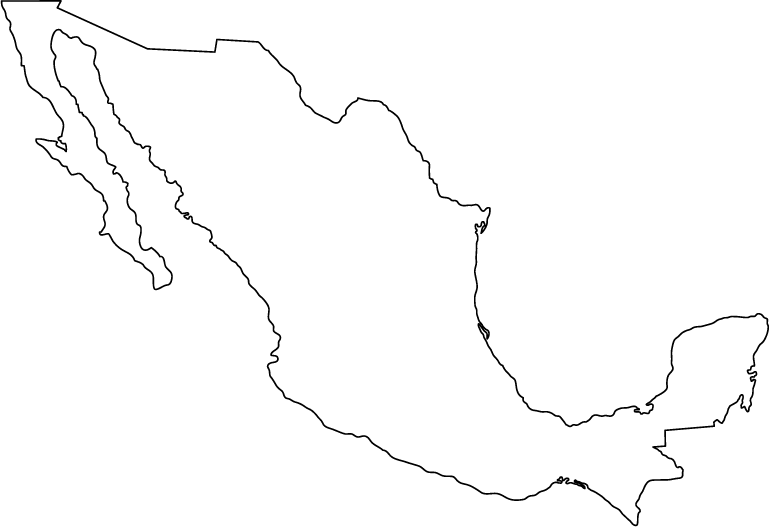 Actividad 4: ¿Qué son los grupos indigenas en Oaxaca? ¿Qué hablan?_____________________________  - _______________________________________________________________  - _______________________________________________________________  - _______________________________________________________________  - _______________________________________________________________  - __________________________________Actividad 5: Mitos y Leyendas